Supplementary Materials: 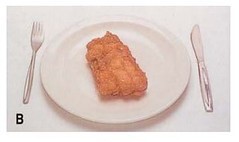 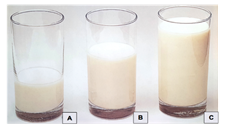 Example: Fried fish in batter                     Example A: Milk with tea or coffee                                                                                 Example B: Milk with breakfast cereals                                                                                 Example C: Milk in latte, cappuccino,                                                                                  hot chocolate or just on own Supplementary Figure 1. Example of photos provided within the Food Frequency Questionnaire (FFQ) to demonstrate medium portions of commonly consumed foods . 